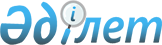 О внесении дополнений в постановление Правительства Республики Казахстан от 15 июля 2002 года № 776
					
			Утративший силу
			
			
		
					Постановление Правительства Республики Казахстан от 1 сентября 2010 года № 859. Утратило силу постановлением Правительства Республики Казахстан от 15 мая 2012 года № 622

      Сноска. Утратило силу постановлением Правительства РК от 15.05.2012 № 622 (вводится в действие по истечении десяти календарных дней после первого официального опубликования).      Правительство Республики Казахстан ПОСТАНОВЛЯЕТ:

      1. Внести в постановление Правительства Республики Казахстан от 15 июля 2002 года № 776 "Об утверждении перечня видов заработка и (или) иного дохода, из которых производится удержание алиментов на несовершеннолетних детей" (САПП Республики Казахстан, 2002 г., № 22, ст. 237) следующие дополнения:



      в перечне видов заработка и (или) иного дохода, из которых производится удержание алиментов на несовершеннолетних детей, утвержденном вышеуказанным постановлением:



      в подпункте 3) пункта 1 и подпункте 4) пункта 2 после слова "постоянный" дополнить словами "и единовременный".



      2. Настоящее постановление вводится в действие со дня первого официального опубликования.      Премьер-Министр

      Республики Казахстан                       К. Масимов
					© 2012. РГП на ПХВ «Институт законодательства и правовой информации Республики Казахстан» Министерства юстиции Республики Казахстан
				